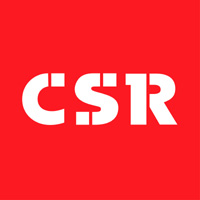 TITLE: Environment Complaints RegisterComplainants nameMethod compliant was lodgedNature of complaint (date, time, duration, location)Comments made by complainant Name of person taking complaint (date and time compliant lodged)Intended action 